De 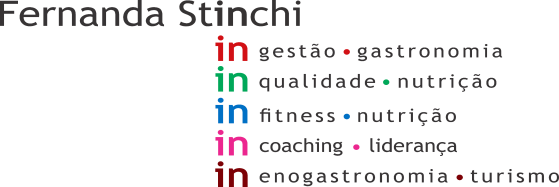 Data: 03/07/2021	Início: 11:10Cliente: Madrid 3Término: 13:40Consultor: Diango	Setor- Vestiário FemininoNÃO CONFORMIDADE: Presença de lixeira sem tampa (RECORRENTE)AÇÃO CORRETIVA: Acionar manutenção e providenciar tampa.NÃO CONFORMIDADE: Presença de equipamento não compatível com local (celular carregando)AÇÃO CORRETIVA: Retirar do local e armazenar o equipamento em local adequado. Setor – Vestiário MasculinoEM CONFORMIDADESetor- Refeitório/ Copa de colaboradores NÃO CONFORMIDADE: Presença de produto aberto sem identificação  (Queijo cottage e leite integral).AÇÃO CORRETIVA: identificar corretamente  e orientar os colaboradores envolvidos no processo. NÃO CONFORMIDADE: Presença de borrifador de álcool sem identificação.  (RECORRENTE)AÇÃO CORRETIVA: Identificar corretamente e orientar os colaboradores envolvidos no processo. NÃO CONFORMIDADE: Presença de margarina com validade após aberto superior ao indicado pelo fabricante (33 dias).AÇÃO CORRETIVA: Identificar corretamente e orientar os colaboradores envolvidos no processo. NÃO CONFORMIDADE: Presença de produto vencido após aberto. (Açúcar mascavo, vencido em 02/07/2021).AÇÃO CORRETIVA: Descartar o produto.Setor- Corredor câmaras friasNÃO CONFORMIDADE: Presença de piso com sujidade. ( RECORRENTE);AÇÃO CORRETIVA: Providenciar higienização.Setor- Embalagens/ Manipulação de F.L.V., NÃO CONFORMIDADE: Presença de luminárias sem proteção contra explosão de lâmpadas conforme legislação (Portaria 2619/11). (RECORRENTE)AÇÃO CORRETIVA: Providenciar troca ou manutenção das luminárias. NÃO CONFORMIDADE:  Presença de papeleira desabastecida. (RECORRENTE)AÇÃO CORRETIVA: Providenciar abastecimento. NÃO CONFORMIDADE: Presença de colaboradora manipulando fruta sem luva de malha de aço. (RECORRENTE)AÇÃO CORRETIVA: Providenciar luva de malha de aço. NÃO CONFORMIDADE:  Presença de colaboradora sem máscara e conversando na manipulação de frutas. (RECORRENTE)AÇÃO CORRETIVA: Orientar os colaboradores envolvidos no processo. Setor- Açougue – Manipulação/ AtendimentoNÃO CONFORMIDADE:  Área de manipulação com temperatura de 21°C.AÇÃO CORRETIVA: Verificar necessidade de manutenção do climatizador. O setor de manipulação deve  estar com temperatura de 12°C á 18°C.Portaria 2619 de 2011-  7.16. A temperatura das áreas climatizadas deve ser mantida entre 12ºC e 18ºC e a manipulação nestas áreas não deve ultrapassar 2 horas por lote.Setor – Açougue – Loja (ilhas e expositores)NÃO CONFORMIDADE: Carne moída vendida em bandeja, produzida no local. (recorrente)AÇÃO CORRETIVA: Proibido! Retirar da loja.Portaria 2619 de 2011-  9.10. É permitida a comercialização de carne moída, desde que a moagem seja feita, obrigatoriamente, a pedido e na presença do comprador.NÃO CONFORMIDADE: Presença de Borracha de freezer de carnes danificada. (RECORRENTE)AÇÃO CORRETIVA: Providenciar manutenção ou troca. NÃO CONFORMIDADE:  Presença de acumulo de gelo em freezer de chester e frango congelado.AÇÃO CORRETIVA: Providenciar degelo.Setor- Câmara Açougue e FriosEM CONFORMIDADESetor- Câmara Congelada Açougue/ Padaria/ FriosNÃO CONFORMIDADE: Presença de piso quebrado  (RECORRENTE)AÇÃO CORRETIVA: Providenciar manutenção.NÃO CONFORMIDADE: Presença de piso com sujidade.AÇÃO CORRETIVA: Providenciar higienização. Setor- Câmara refrigerada FLV /Frios e LaticíniosNÃO CONFORMIDADE:  Presença de produto em processo de descongelamento sem identificação do processo (Salsicha).AÇÃO CORRETIVA: Identificar corretamente e orientar os colaboradores envolvidos no processo. NÃO CONFORMIDADE:  Presença de produto não compatível com local, junto com os produtos da câmara. (Salsicha e bacon junto com iogurtes)AÇÃO CORRETIVA: Armazenar de forma correta ou local destinado para este tipo de produto. Setor- Frios / loja (ilhas e expositores)NÃO CONFORMIDADE: Presença de borrachas de vedação dos freezeres de iogurte danificadas. (RECORRENTE)AÇÃO CORRETIVA: Providenciar troca. NÃO CONFORMIDADE: Presença de acumulo de gelo em  freezer de hambúrguer congelado. (RECORRENTE)AÇÃO CORRETIVA: Providenciar degelo.NÃO CONFORMIDADE: Presença de puxador de freezer de pão de queijo quebrado. (RECORRENTE)AÇÃO CORRETIVA: Providenciar manutenção. NÃO CONFORMIDADE: Presença de sujidade em vidro de freezer da Kibon.AÇÃO CORRETIVA: Providenciar higienização. Setor- Frios / AtendimentoNÃO CONFORMIDADE: Presença de produto sem identificação, Queijo Picolo. AÇÃO CORRETIVA: Identificar corretamente e orientar os colaboradores envolvidos no processo.NÃO CONFORMIDADE: Presença de colaboradora com brinco no local. AÇÃO CORRETIVA: Orientar os colaboradores quanto aos processos corretos. NÃO CONFORMIDADE: Presença de produtos não compatíveis com local (Brincos, correntes e anéis, em balção)AÇÃO CORRETIVA: Armazenar em local adequado.Setor- Freezer pães congelados /PadariaEM CONFORMIDADESetor- Padaria – Produção/ AtendimentoNÃO CONFORMIDADE: Salgados exposto para venda em temperatura ambiente. (ESTUFA DESLIGADA NO MOMENTO DA VISITA).AÇÃO CORRETIVA: Produtos devem estar sob refrigeração, ou mantidos aquecidos por no mínimo 60°C.Portaria 2619 de 2011 -9.20. Os alimentos perecíveis das cadeias fria e quente devem ser mantidos em equipamentos próprios que permitam a manutenção das temperaturas indicadas para cada uma das categorias de produtos.NÃO CONFORMIDADE: Presença de equipamento não compatível com local (carregador de celular )AÇÃO CORRETIVA: Armazenar em local adequado e orientar os colaboradores envolvidos no processo. Setor- Padaria / LojaNÃO CONFORMIDADE: Presença de produtos recheados, doces e salgados fora de temperatura AÇÃO CORRETIVA: Produtos devem estar sob refrigeração, ou mantidos aquecidos por no mínimo 60°C.Portaria 2619 de 2011 -9.20. Os alimentos perecíveis das cadeias fria e quente devem ser mantidos em equipamentos próprios que permitam a manutenção das temperaturas indicadas para cada uma das categorias de produtos.Setor- FLV/EstoqueEM CONFORMIDADESetor- FLV/ LojaNÃO CONFORMIDADE: Presença de produto manipulado sem  tabela nutricional. (Melancia manipulada).AÇÃO CORRETIVA: Providenciar carga na balança.Setor- MerceariaNÃO CONFORMIDADE: Presença de acumulo de gelo em freezer de gelo.AÇÃO CORRETIVA: Providenciar degelo. Setor- Banheiro ClientesNÃO CONFORMIDADE: Ausência de tampa na privada do banheiro feminino. (RECORRENTE)AÇÃO CORRETIVA: Providenciar tampa urgenteSetor- Estoques NÃO CONFORMIDADE: Presença de borrifador sem identificação.AÇÃO CORRETIVA: Identificar de forma correta.NÃO CONFORMIDADE: Presença de obstrução do quadro de força com produtos impróprios.  AÇÃO CORRETIVA: Retirar obstrução de local e e orientar os colaboradores envolvidos no processo. NÃO CONFORMIDADE: Presença Bebedouro sem data de validade em filtro.(RECORRENTE)AÇÃO CORRETIVA: Providenciar validade.NÃO CONFORMIDADE: Presença de lixeira com tampa quebrada (lixeira verde).AÇÃO CORRETIVA: Providenciar manutenção.Setor- Setor de imprópriosEM CONFORMIDADESetor- Descarte resíduosEM CONFORMIDADESetor- Recebimento NÃO CONFORMIDADE: Presença de obstrução do extintorAÇÃO CORRETIVA: Desobstruir local. 